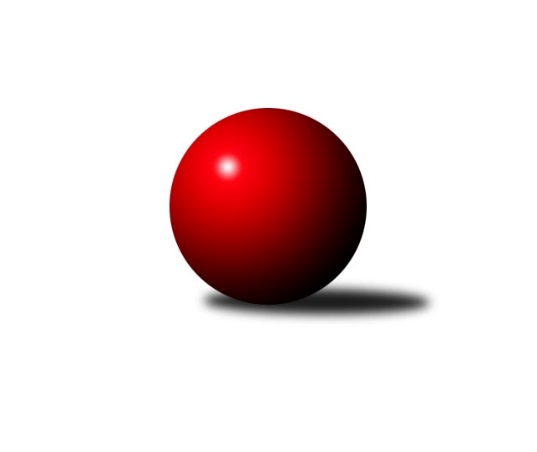 Č.21Ročník 2023/2024	13.6.2024 Zlínský krajský přebor 2023/2024Statistika 21. kolaTabulka družstev:		družstvo	záp	výh	rem	proh	skore	sety	průměr	body	plné	dorážka	chyby	1.	TJ Valašské Meziříčí C	19	16	2	1	112.0 : 40.0 	(148.5 : 79.5)	2651	34	1816	835	34.3	2.	TJ Bojkovice Krons	20	14	1	5	105.5 : 54.5 	(141.5 : 98.5)	2627	29	1811	816	38.3	3.	TJ Kelč	19	13	2	4	100.5 : 51.5 	(139.5 : 88.5)	2647	28	1797	850	34.7	4.	KC Zlín C	19	11	1	7	87.5 : 64.5 	(117.5 : 110.5)	2615	23	1797	817	39.4	5.	TJ Sokol Machová A	19	10	1	8	85.0 : 67.0 	(126.0 : 102.0)	2619	21	1806	813	44.1	6.	KK Camo Slavičín	19	10	0	9	80.0 : 72.0 	(126.0 : 102.0)	2630	20	1810	820	42.1	7.	SC Bylnice	19	8	0	11	64.5 : 87.5 	(101.5 : 126.5)	2559	16	1771	789	41.9	8.	TJ Sokol Machová B	19	5	1	13	56.5 : 95.5 	(98.0 : 130.0)	2522	11	1781	741	50.4	9.	VKK Vsetín B	19	5	1	13	49.5 : 102.5 	(91.5 : 136.5)	2498	11	1743	755	53.6	10.	TJ Jiskra Otrokovice B	19	4	1	14	52.0 : 100.0 	(83.5 : 144.5)	2491	9	1739	752	51	11.	KK Kroměříž B	19	4	0	15	47.0 : 105.0 	(86.5 : 141.5)	2485	8	1758	726	58.6Tabulka doma:		družstvo	záp	výh	rem	proh	skore	sety	průměr	body	maximum	minimum	1.	TJ Valašské Meziříčí C	10	9	1	0	62.0 : 18.0 	(78.0 : 42.0)	2687	19	2749	2598	2.	TJ Kelč	9	8	0	1	54.5 : 17.5 	(73.0 : 35.0)	2641	16	2737	2519	3.	KC Zlín C	10	7	1	2	54.5 : 25.5 	(71.0 : 49.0)	2704	15	2784	2567	4.	TJ Sokol Machová A	10	7	1	2	51.5 : 28.5 	(69.0 : 51.0)	2599	15	2695	2455	5.	TJ Bojkovice Krons	10	7	0	3	55.0 : 25.0 	(73.0 : 47.0)	2757	14	2841	2716	6.	KK Camo Slavičín	9	4	0	5	37.0 : 35.0 	(57.5 : 50.5)	2646	8	2742	2522	7.	VKK Vsetín B	9	3	1	5	29.5 : 42.5 	(48.5 : 59.5)	2471	7	2558	2375	8.	SC Bylnice	9	3	0	6	28.0 : 44.0 	(51.5 : 56.5)	2523	6	2588	2451	9.	TJ Sokol Machová B	9	2	1	6	27.5 : 44.5 	(54.0 : 54.0)	2521	5	2690	2384	10.	KK Kroměříž B	10	2	0	8	30.0 : 50.0 	(53.0 : 67.0)	2493	4	2602	2383	11.	TJ Jiskra Otrokovice B	10	2	0	8	24.0 : 56.0 	(40.0 : 80.0)	2494	4	2592	2329Tabulka venku:		družstvo	záp	výh	rem	proh	skore	sety	průměr	body	maximum	minimum	1.	TJ Valašské Meziříčí C	9	7	1	1	50.0 : 22.0 	(70.5 : 37.5)	2647	15	2873	2496	2.	TJ Bojkovice Krons	10	7	1	2	50.5 : 29.5 	(68.5 : 51.5)	2613	15	2727	2549	3.	TJ Kelč	10	5	2	3	46.0 : 34.0 	(66.5 : 53.5)	2648	12	2737	2469	4.	KK Camo Slavičín	10	6	0	4	43.0 : 37.0 	(68.5 : 51.5)	2628	12	2796	2471	5.	SC Bylnice	10	5	0	5	36.5 : 43.5 	(50.0 : 70.0)	2552	10	2786	2444	6.	KC Zlín C	9	4	0	5	33.0 : 39.0 	(46.5 : 61.5)	2605	8	2668	2550	7.	TJ Sokol Machová A	9	3	0	6	33.5 : 38.5 	(57.0 : 51.0)	2621	6	2724	2503	8.	TJ Sokol Machová B	10	3	0	7	29.0 : 51.0 	(44.0 : 76.0)	2522	6	2677	2456	9.	TJ Jiskra Otrokovice B	9	2	1	6	28.0 : 44.0 	(43.5 : 64.5)	2491	5	2698	2330	10.	KK Kroměříž B	9	2	0	7	17.0 : 55.0 	(33.5 : 74.5)	2484	4	2619	2369	11.	VKK Vsetín B	10	2	0	8	20.0 : 60.0 	(43.0 : 77.0)	2499	4	2581	2400Tabulka podzimní části:		družstvo	záp	výh	rem	proh	skore	sety	průměr	body	doma	venku	1.	TJ Valašské Meziříčí C	10	7	2	1	55.0 : 25.0 	(72.0 : 48.0)	2641	16 	3 	1 	0 	4 	1 	1	2.	TJ Kelč	10	7	2	1	53.0 : 27.0 	(69.0 : 51.0)	2638	16 	4 	0 	0 	3 	2 	1	3.	KC Zlín C	10	7	1	2	53.0 : 27.0 	(68.0 : 52.0)	2642	15 	5 	1 	0 	2 	0 	2	4.	TJ Sokol Machová A	10	7	1	2	52.5 : 27.5 	(74.0 : 46.0)	2620	15 	4 	1 	1 	3 	0 	1	5.	TJ Bojkovice Krons	10	7	0	3	52.0 : 28.0 	(72.5 : 47.5)	2634	14 	4 	0 	1 	3 	0 	2	6.	SC Bylnice	10	5	0	5	36.0 : 44.0 	(51.0 : 69.0)	2542	10 	1 	0 	2 	4 	0 	3	7.	KK Camo Slavičín	10	4	0	6	37.0 : 43.0 	(63.0 : 57.0)	2626	8 	1 	0 	4 	3 	0 	2	8.	KK Kroměříž B	10	3	0	7	26.0 : 54.0 	(49.5 : 70.5)	2508	6 	2 	0 	3 	1 	0 	4	9.	TJ Jiskra Otrokovice B	10	2	1	7	29.0 : 51.0 	(47.5 : 72.5)	2490	5 	2 	0 	4 	0 	1 	3	10.	TJ Sokol Machová B	10	2	0	8	26.5 : 53.5 	(47.0 : 73.0)	2520	4 	0 	0 	5 	2 	0 	3	11.	VKK Vsetín B	10	0	1	9	20.0 : 60.0 	(46.5 : 73.5)	2506	1 	0 	1 	5 	0 	0 	4Tabulka jarní části:		družstvo	záp	výh	rem	proh	skore	sety	průměr	body	doma	venku	1.	TJ Valašské Meziříčí C	9	9	0	0	57.0 : 15.0 	(76.5 : 31.5)	2673	18 	6 	0 	0 	3 	0 	0 	2.	TJ Bojkovice Krons	10	7	1	2	53.5 : 26.5 	(69.0 : 51.0)	2643	15 	3 	0 	2 	4 	1 	0 	3.	TJ Kelč	9	6	0	3	47.5 : 24.5 	(70.5 : 37.5)	2662	12 	4 	0 	1 	2 	0 	2 	4.	KK Camo Slavičín	9	6	0	3	43.0 : 29.0 	(63.0 : 45.0)	2637	12 	3 	0 	1 	3 	0 	2 	5.	VKK Vsetín B	9	5	0	4	29.5 : 42.5 	(45.0 : 63.0)	2492	10 	3 	0 	0 	2 	0 	4 	6.	KC Zlín C	9	4	0	5	34.5 : 37.5 	(49.5 : 58.5)	2606	8 	2 	0 	2 	2 	0 	3 	7.	TJ Sokol Machová B	9	3	1	5	30.0 : 42.0 	(51.0 : 57.0)	2522	7 	2 	1 	1 	1 	0 	4 	8.	TJ Sokol Machová A	9	3	0	6	32.5 : 39.5 	(52.0 : 56.0)	2614	6 	3 	0 	1 	0 	0 	5 	9.	SC Bylnice	9	3	0	6	28.5 : 43.5 	(50.5 : 57.5)	2590	6 	2 	0 	4 	1 	0 	2 	10.	TJ Jiskra Otrokovice B	9	2	0	7	23.0 : 49.0 	(36.0 : 72.0)	2486	4 	0 	0 	4 	2 	0 	3 	11.	KK Kroměříž B	9	1	0	8	21.0 : 51.0 	(37.0 : 71.0)	2454	2 	0 	0 	5 	1 	0 	3 Zisk bodů pro družstvo:		jméno hráče	družstvo	body	zápasy	v %	dílčí body	sety	v %	1.	Roman Hrančík 	TJ Sokol Machová A 	17	/	19	(89%)	33	/	38	(87%)	2.	Jan Lahuta 	TJ Bojkovice Krons 	15.5	/	20	(78%)	30	/	40	(75%)	3.	Pavel Chvatík 	TJ Kelč 	15	/	19	(79%)	28	/	38	(74%)	4.	Tomáš Vybíral 	TJ Kelč 	15	/	19	(79%)	27	/	38	(71%)	5.	Jaroslav Trochta 	KC Zlín C 	15	/	19	(79%)	26	/	38	(68%)	6.	Richard Ťulpa 	KK Camo Slavičín 	15	/	19	(79%)	25.5	/	38	(67%)	7.	Jiří Kafka 	TJ Bojkovice Krons 	14	/	18	(78%)	23.5	/	36	(65%)	8.	Petr Pavelka 	TJ Kelč 	14	/	19	(74%)	26	/	38	(68%)	9.	Miroslav Volek 	TJ Valašské Meziříčí C 	12	/	14	(86%)	19.5	/	28	(70%)	10.	Petr Cahlík 	TJ Valašské Meziříčí C 	12	/	15	(80%)	22	/	30	(73%)	11.	Lucie Hanzelová 	VKK Vsetín B 	12	/	16	(75%)	20	/	32	(63%)	12.	Eliška Hrančíková 	TJ Sokol Machová A 	12	/	18	(67%)	27.5	/	36	(76%)	13.	Josef Bařinka 	SC Bylnice 	12	/	18	(67%)	22	/	36	(61%)	14.	David Hanke 	TJ Bojkovice Krons 	11	/	15	(73%)	20.5	/	30	(68%)	15.	Kateřina Ondrouchová 	TJ Jiskra Otrokovice B 	11	/	16	(69%)	17.5	/	32	(55%)	16.	Pavla Žádníková 	KC Zlín C 	11	/	18	(61%)	22	/	36	(61%)	17.	Alois Beňo 	SC Bylnice 	11	/	18	(61%)	21	/	36	(58%)	18.	Pavel Struhař 	KC Zlín C 	10.5	/	17	(62%)	17.5	/	34	(51%)	19.	Radek Olejník 	TJ Valašské Meziříčí C 	10	/	11	(91%)	18	/	22	(82%)	20.	Jakub Lahuta 	TJ Bojkovice Krons 	10	/	15	(67%)	18.5	/	30	(62%)	21.	Bohumil Fryštacký 	TJ Sokol Machová B 	10	/	19	(53%)	19	/	38	(50%)	22.	Robert Řihák 	KK Camo Slavičín 	9	/	13	(69%)	19	/	26	(73%)	23.	Petr Kuběna 	KK Kroměříž B 	9	/	15	(60%)	18	/	30	(60%)	24.	Miroslav Macega 	TJ Jiskra Otrokovice B 	9	/	16	(56%)	16	/	32	(50%)	25.	Vlastimil Brázdil 	TJ Sokol Machová A 	9	/	17	(53%)	19	/	34	(56%)	26.	Lubomír Zábel 	SC Bylnice 	9	/	18	(50%)	18	/	36	(50%)	27.	Lukáš Michalík 	TJ Sokol Machová B 	9	/	18	(50%)	16	/	36	(44%)	28.	Jiří Fryštacký 	TJ Sokol Machová B 	9	/	19	(47%)	18	/	38	(47%)	29.	Antonín Plesník 	TJ Kelč 	9	/	19	(47%)	17	/	38	(45%)	30.	Miloš Jandík 	TJ Valašské Meziříčí C 	8	/	10	(80%)	15	/	20	(75%)	31.	Miloslav Plesník 	TJ Valašské Meziříčí C 	8	/	11	(73%)	14	/	22	(64%)	32.	František Fojtík 	TJ Valašské Meziříčí C 	8	/	13	(62%)	18	/	26	(69%)	33.	Jakub Vrubl 	TJ Valašské Meziříčí C 	8	/	14	(57%)	15.5	/	28	(55%)	34.	Karolina Toncarová 	KC Zlín C 	8	/	14	(57%)	15	/	28	(54%)	35.	Radomír Kozáček 	TJ Bojkovice Krons 	8	/	14	(57%)	11.5	/	28	(41%)	36.	Zdeněk Chvatík 	TJ Kelč 	8	/	16	(50%)	17	/	32	(53%)	37.	Michal Ondrušek 	TJ Bojkovice Krons 	8	/	16	(50%)	16	/	32	(50%)	38.	Jakub Sabák 	TJ Jiskra Otrokovice B 	8	/	16	(50%)	12	/	32	(38%)	39.	Josef Benek 	TJ Sokol Machová A 	7.5	/	19	(39%)	13	/	38	(34%)	40.	Petr Mňačko 	KC Zlín C 	7	/	9	(78%)	12	/	18	(67%)	41.	Daniel Bělíček 	VKK Vsetín B 	7	/	10	(70%)	14	/	20	(70%)	42.	Jakub Pavlištík 	TJ Sokol Machová B 	7	/	10	(70%)	12.5	/	20	(63%)	43.	Karel Kabela 	KK Camo Slavičín 	7	/	13	(54%)	15	/	26	(58%)	44.	Stanislav Poledňák 	KK Kroměříž B 	7	/	13	(54%)	13.5	/	26	(52%)	45.	Petr Peléšek 	KK Camo Slavičín 	7	/	15	(47%)	13.5	/	30	(45%)	46.	Milan Dovrtěl 	TJ Sokol Machová A 	7	/	16	(44%)	11.5	/	32	(36%)	47.	Margita Fryštacká 	TJ Sokol Machová B 	7	/	18	(39%)	16	/	36	(44%)	48.	Ondřej Fojtík 	KK Camo Slavičín 	6	/	14	(43%)	15	/	28	(54%)	49.	Lukáš Grohar 	KK Kroměříž B 	6	/	14	(43%)	11	/	28	(39%)	50.	Jiří Hrabovský 	TJ Valašské Meziříčí C 	6	/	14	(43%)	10.5	/	28	(38%)	51.	Michal Machala 	TJ Bojkovice Krons 	6	/	16	(38%)	13	/	32	(41%)	52.	Milan Skopal 	KK Kroměříž B 	5	/	6	(83%)	8	/	12	(67%)	53.	Ondřej Novák 	SC Bylnice 	5	/	7	(71%)	10.5	/	14	(75%)	54.	Petr Jandík 	TJ Valašské Meziříčí C 	5	/	8	(63%)	10	/	16	(63%)	55.	Dušan Tománek 	KK Camo Slavičín 	5	/	8	(63%)	9	/	16	(56%)	56.	Lukáš Sabák 	TJ Jiskra Otrokovice B 	5	/	9	(56%)	8	/	18	(44%)	57.	Radek Rak 	KK Camo Slavičín 	5	/	11	(45%)	13	/	22	(59%)	58.	Martin Novotný 	KK Kroměříž B 	5	/	15	(33%)	13.5	/	30	(45%)	59.	Michal Petráš 	KK Camo Slavičín 	5	/	15	(33%)	13	/	30	(43%)	60.	Martina Nováková 	TJ Sokol Machová B 	5	/	15	(33%)	10	/	30	(33%)	61.	Jiří Michalík 	TJ Sokol Machová B 	5	/	17	(29%)	14	/	34	(41%)	62.	Martin Kovács 	VKK Vsetín B 	5	/	17	(29%)	12	/	34	(35%)	63.	Jaroslav Slováček 	SC Bylnice 	5	/	19	(26%)	13	/	38	(34%)	64.	Jan Mlčák 	TJ Kelč 	4.5	/	5	(90%)	8	/	10	(80%)	65.	Stanislav Horečný 	SC Bylnice 	4.5	/	19	(24%)	12	/	38	(32%)	66.	Miroslav Pavelka 	TJ Kelč 	4	/	10	(40%)	9	/	20	(45%)	67.	Dita Trochtová 	KC Zlín C 	4	/	10	(40%)	8.5	/	20	(43%)	68.	Nela Vrbíková 	TJ Jiskra Otrokovice B 	4	/	13	(31%)	8	/	26	(31%)	69.	Roman Škrabal 	TJ Sokol Machová A 	3.5	/	12	(29%)	7.5	/	24	(31%)	70.	Martin Hradský 	TJ Bojkovice Krons 	3	/	5	(60%)	8	/	10	(80%)	71.	Lenka Haboňová 	KK Kroměříž B 	3	/	8	(38%)	9	/	16	(56%)	72.	Jaroslav Fojtů 	VKK Vsetín B 	3	/	8	(38%)	9	/	16	(56%)	73.	Filip Mlčoch 	KC Zlín C 	3	/	10	(30%)	7.5	/	20	(38%)	74.	Hana Jonášková 	TJ Jiskra Otrokovice B 	3	/	13	(23%)	8	/	26	(31%)	75.	Martin Růžička 	TJ Jiskra Otrokovice B 	3	/	14	(21%)	10.5	/	28	(38%)	76.	Vojtěch Hrňa 	VKK Vsetín B 	3	/	15	(20%)	10.5	/	30	(35%)	77.	Vlastimil Struhař 	VKK Vsetín B 	2.5	/	8	(31%)	4.5	/	16	(28%)	78.	Jindřich Cahlík 	TJ Valašské Meziříčí C 	2	/	2	(100%)	3	/	4	(75%)	79.	Marie Pavelková 	TJ Kelč 	2	/	3	(67%)	4	/	6	(67%)	80.	Lukáš Trochta 	KC Zlín C 	2	/	6	(33%)	4	/	12	(33%)	81.	Marek Ruman 	KC Zlín C 	2	/	7	(29%)	3	/	14	(21%)	82.	Viktor Vaculík 	KK Kroměříž B 	2	/	10	(20%)	5.5	/	20	(28%)	83.	Josef Vaculík 	KK Kroměříž B 	2	/	11	(18%)	4	/	22	(18%)	84.	Michal Trochta 	VKK Vsetín B 	2	/	12	(17%)	5	/	24	(21%)	85.	Petra Gottwaldová 	VKK Vsetín B 	1	/	1	(100%)	2	/	2	(100%)	86.	Rudolf Fojtík 	KK Camo Slavičín 	1	/	1	(100%)	1	/	2	(50%)	87.	Ladislav Strnad 	SC Bylnice 	1	/	2	(50%)	1	/	4	(25%)	88.	Pavel Ondrušek 	TJ Kelč 	1	/	3	(33%)	2.5	/	6	(42%)	89.	Michal Pecl 	SC Bylnice 	1	/	3	(33%)	2	/	6	(33%)	90.	Jiří Plášek 	VKK Vsetín B 	1	/	3	(33%)	1	/	6	(17%)	91.	Miroslav Ševeček 	TJ Sokol Machová B 	1	/	4	(25%)	3	/	8	(38%)	92.	Teofil Hasák 	TJ Jiskra Otrokovice B 	1	/	5	(20%)	1.5	/	10	(15%)	93.	Radim Metelka 	VKK Vsetín B 	1	/	11	(9%)	6	/	22	(27%)	94.	Leoš Hamrlíček 	TJ Sokol Machová B 	0.5	/	1	(50%)	1	/	2	(50%)	95.	Petr Hanousek 	KK Camo Slavičín 	0	/	1	(0%)	1	/	2	(50%)	96.	Josef Řihák 	TJ Sokol Machová A 	0	/	1	(0%)	1	/	2	(50%)	97.	Martin Jarábek 	TJ Kelč 	0	/	1	(0%)	1	/	2	(50%)	98.	Lenka Menšíková 	TJ Bojkovice Krons 	0	/	1	(0%)	0.5	/	2	(25%)	99.	Jakub Havrlant 	KK Camo Slavičín 	0	/	1	(0%)	0	/	2	(0%)	100.	Rostislav Studeník 	KK Camo Slavičín 	0	/	1	(0%)	0	/	2	(0%)	101.	Adam Záhořák 	KC Zlín C 	0	/	1	(0%)	0	/	2	(0%)	102.	Jana Dvořáková 	TJ Sokol Machová B 	0	/	1	(0%)	0	/	2	(0%)	103.	Vendula Vrzalová 	KC Zlín C 	0	/	1	(0%)	0	/	2	(0%)	104.	Václav Vlček 	TJ Sokol Machová B 	0	/	2	(0%)	1	/	4	(25%)	105.	Jan Růžička 	KK Kroměříž B 	0	/	2	(0%)	0	/	4	(0%)	106.	Roman Simon 	KK Kroměříž B 	0	/	3	(0%)	0	/	6	(0%)	107.	Jitka Bětíková 	TJ Jiskra Otrokovice B 	0	/	4	(0%)	1	/	8	(13%)	108.	Petr Spurný 	VKK Vsetín B 	0	/	5	(0%)	3	/	10	(30%)	109.	Luděk Novák 	SC Bylnice 	0	/	5	(0%)	2	/	10	(20%)	110.	Ondřej Masař 	SC Bylnice 	0	/	5	(0%)	0	/	10	(0%)	111.	Karel Navrátil 	VKK Vsetín B 	0	/	6	(0%)	3.5	/	12	(29%)	112.	Oldřich Křen 	KK Kroměříž B 	0	/	12	(0%)	2.5	/	24	(10%)Průměry na kuželnách:		kuželna	průměr	plné	dorážka	chyby	výkon na hráče	1.	TJ Bojkovice Krons, 1-2	2714	1861	852	39.1	(452.4)	2.	KC Zlín, 1-4	2664	1826	838	39.8	(444.1)	3.	KK Slavičín, 1-2	2634	1816	818	44.8	(439.2)	4.	TJ Valašské Meziříčí, 1-4	2631	1809	822	40.7	(438.6)	5.	TJ Sokol Machová, 1-4	2605	1791	813	48.0	(434.2)	6.	TJ Kelč, 1-2	2581	1780	800	40.6	(430.2)	7.	Otrokovice, 1-4	2540	1766	773	47.3	(423.3)	8.	TJ Sokol Machová, 1-2	2537	1777	759	46.0	(422.8)	9.	TJ Zbrojovka Vsetín, 1-4	2513	1744	768	43.0	(418.9)	10.	KK Kroměříž, 1-4	2505	1759	745	55.7	(417.5)Nejlepší výkony na kuželnách:TJ Bojkovice Krons, 1-2TJ Valašské Meziříčí C	2873	17. kolo	Jan Lahuta 	TJ Bojkovice Krons	534	14. koloTJ Bojkovice Krons	2841	10. kolo	Lubomír Zábel 	SC Bylnice	519	20. koloTJ Bojkovice Krons	2823	1. kolo	Petr Cahlík 	TJ Valašské Meziříčí C	514	17. koloKK Camo Slavičín	2796	6. kolo	Jan Lahuta 	TJ Bojkovice Krons	503	17. koloSC Bylnice	2786	20. kolo	Jiří Kafka 	TJ Bojkovice Krons	496	10. koloTJ Bojkovice Krons	2774	12. kolo	Jan Lahuta 	TJ Bojkovice Krons	495	1. koloTJ Bojkovice Krons	2747	14. kolo	Jakub Lahuta 	TJ Bojkovice Krons	494	12. koloTJ Bojkovice Krons	2746	3. kolo	Jakub Lahuta 	TJ Bojkovice Krons	493	10. koloTJ Bojkovice Krons	2737	20. kolo	Jiří Kafka 	TJ Bojkovice Krons	492	6. koloTJ Bojkovice Krons	2732	16. kolo	Jiří Kafka 	TJ Bojkovice Krons	489	1. koloKC Zlín, 1-4KC Zlín C	2784	6. kolo	Roman Hrančík 	TJ Sokol Machová A	530	13. koloKC Zlín C	2762	13. kolo	Petr Mňačko 	KC Zlín C	518	5. koloKC Zlín C	2756	17. kolo	Petr Mňačko 	KC Zlín C	503	13. koloKC Zlín C	2750	8. kolo	Petr Mňačko 	KC Zlín C	502	17. koloTJ Sokol Machová A	2724	13. kolo	Jaroslav Trochta 	KC Zlín C	500	2. koloKC Zlín C	2713	5. kolo	Pavla Žádníková 	KC Zlín C	495	6. koloTJ Valašské Meziříčí C	2706	5. kolo	Dita Trochtová 	KC Zlín C	494	10. koloTJ Jiskra Otrokovice B	2698	21. kolo	Tomáš Vybíral 	TJ Kelč	487	10. koloKC Zlín C	2692	10. kolo	Dita Trochtová 	KC Zlín C	485	17. koloKC Zlín C	2686	4. kolo	Jaroslav Trochta 	KC Zlín C	480	8. koloKK Slavičín, 1-2KK Camo Slavičín	2742	10. kolo	Richard Ťulpa 	KK Camo Slavičín	506	9. koloTJ Valašské Meziříčí C	2738	9. kolo	Jakub Lahuta 	TJ Bojkovice Krons	491	18. koloTJ Sokol Machová A	2722	11. kolo	Robert Řihák 	KK Camo Slavičín	491	10. koloKK Camo Slavičín	2710	20. kolo	Alois Beňo 	SC Bylnice	488	3. koloKK Camo Slavičín	2701	9. kolo	Petr Peléšek 	KK Camo Slavičín	485	20. koloSC Bylnice	2675	3. kolo	Ondřej Fojtík 	KK Camo Slavičín	484	18. koloTJ Kelč	2674	1. kolo	Miroslav Volek 	TJ Valašské Meziříčí C	484	9. koloKK Camo Slavičín	2658	1. kolo	Jaroslav Trochta 	KC Zlín C	483	20. koloTJ Bojkovice Krons	2650	18. kolo	Roman Hrančík 	TJ Sokol Machová A	482	11. koloKK Camo Slavičín	2644	3. kolo	Michal Petráš 	KK Camo Slavičín	478	10. koloTJ Valašské Meziříčí, 1-4TJ Valašské Meziříčí C	2749	18. kolo	Tomáš Vybíral 	TJ Kelč	503	4. koloTJ Valašské Meziříčí C	2747	14. kolo	Roman Hrančík 	TJ Sokol Machová A	499	18. koloTJ Valašské Meziříčí C	2740	20. kolo	Karel Kabela 	KK Camo Slavičín	491	21. koloTJ Kelč	2737	4. kolo	Zdeněk Chvatík 	TJ Kelč	490	4. koloTJ Sokol Machová A	2709	18. kolo	Miroslav Volek 	TJ Valašské Meziříčí C	487	20. koloTJ Valašské Meziříčí C	2694	21. kolo	Radek Olejník 	TJ Valašské Meziříčí C	487	20. koloTJ Valašské Meziříčí C	2692	4. kolo	Miroslav Volek 	TJ Valašské Meziříčí C	486	1. koloTJ Valašské Meziříčí C	2687	7. kolo	Jakub Vrubl 	TJ Valašské Meziříčí C	485	7. koloKK Camo Slavičín	2684	21. kolo	Lucie Hanzelová 	VKK Vsetín B	479	20. koloTJ Valašské Meziříčí C	2676	1. kolo	Jiří Hrabovský 	TJ Valašské Meziříčí C	478	20. koloTJ Sokol Machová, 1-4TJ Bojkovice Krons	2727	2. kolo	Jan Lahuta 	TJ Bojkovice Krons	496	2. koloTJ Sokol Machová A	2695	14. kolo	Martin Kovács 	VKK Vsetín B	493	4. koloTJ Sokol Machová A	2661	2. kolo	Roman Hrančík 	TJ Sokol Machová A	490	20. koloTJ Sokol Machová A	2650	20. kolo	Roman Hrančík 	TJ Sokol Machová A	489	2. koloTJ Sokol Machová A	2613	4. kolo	Roman Hrančík 	TJ Sokol Machová A	481	4. koloTJ Sokol Machová A	2606	9. kolo	Roman Hrančík 	TJ Sokol Machová A	481	6. koloTJ Sokol Machová A	2600	3. kolo	Vlastimil Brázdil 	TJ Sokol Machová A	481	2. koloTJ Sokol Machová A	2586	10. kolo	Jakub Pavlištík 	TJ Sokol Machová A	480	17. koloTJ Kelč	2581	9. kolo	Jiří Fryštacký 	TJ Sokol Machová B	476	17. koloKK Camo Slavičín	2570	16. kolo	Jakub Pavlištík 	TJ Sokol Machová A	474	14. koloTJ Kelč, 1-2TJ Kelč	2737	6. kolo	Richard Ťulpa 	KK Camo Slavičín	495	15. koloKK Camo Slavičín	2732	15. kolo	Ondřej Fojtík 	KK Camo Slavičín	492	15. koloTJ Kelč	2705	17. kolo	Tomáš Vybíral 	TJ Kelč	486	16. koloTJ Kelč	2678	16. kolo	Pavel Chvatík 	TJ Kelč	485	15. koloTJ Kelč	2678	15. kolo	Tomáš Vybíral 	TJ Kelč	480	5. koloTJ Kelč	2638	19. kolo	Antonín Plesník 	TJ Kelč	480	16. koloTJ Kelč	2627	5. kolo	Tomáš Vybíral 	TJ Kelč	479	17. koloTJ Kelč	2599	2. kolo	Pavla Žádníková 	KC Zlín C	479	19. koloKC Zlín C	2591	19. kolo	Tomáš Vybíral 	TJ Kelč	477	19. koloTJ Kelč	2590	21. kolo	Antonín Plesník 	TJ Kelč	477	17. koloOtrokovice, 1-4TJ Kelč	2721	20. kolo	Pavel Chvatík 	TJ Kelč	528	20. koloTJ Sokol Machová A	2673	5. kolo	Kateřina Ondrouchová 	TJ Jiskra Otrokovice B	503	9. koloKC Zlín C	2668	9. kolo	Jan Lahuta 	TJ Bojkovice Krons	487	13. koloTJ Bojkovice Krons	2625	13. kolo	Pavel Struhař 	KC Zlín C	477	9. koloTJ Jiskra Otrokovice B	2592	9. kolo	Kateřina Ondrouchová 	TJ Jiskra Otrokovice B	475	5. koloKK Camo Slavičín	2591	4. kolo	Jan Mlčák 	TJ Kelč	473	20. koloSC Bylnice	2581	7. kolo	Zdeněk Chvatík 	TJ Kelč	472	20. koloTJ Jiskra Otrokovice B	2562	5. kolo	Roman Hrančík 	TJ Sokol Machová A	469	5. koloTJ Jiskra Otrokovice B	2554	10. kolo	Michal Petráš 	KK Camo Slavičín	463	4. koloTJ Jiskra Otrokovice B	2554	6. kolo	Jakub Sabák 	TJ Jiskra Otrokovice B	462	6. koloTJ Sokol Machová, 1-2TJ Sokol Machová B	2690	21. kolo	Pavel Chvatík 	TJ Kelč	497	11. koloTJ Valašské Meziříčí C	2652	3. kolo	Petr Mňačko 	KC Zlín C	487	12. koloTJ Kelč	2641	11. kolo	Jiří Fryštacký 	TJ Sokol Machová B	480	12. koloTJ Bojkovice Krons	2634	19. kolo	Margita Fryštacká 	TJ Sokol Machová B	480	21. koloTJ Sokol Machová B	2617	19. kolo	Jiří Michalík 	TJ Sokol Machová B	472	21. koloKC Zlín C	2599	12. kolo	Petr Cahlík 	TJ Valašské Meziříčí C	472	3. koloKK Camo Slavičín	2583	5. kolo	David Hanke 	TJ Bojkovice Krons	469	19. koloTJ Sokol Machová B	2565	11. kolo	Tomáš Vybíral 	TJ Kelč	467	11. koloSC Bylnice	2559	1. kolo	Petr Pavelka 	TJ Kelč	460	11. koloTJ Sokol Machová B	2540	12. kolo	Jiří Fryštacký 	TJ Sokol Machová B	460	21. koloTJ Zbrojovka Vsetín, 1-4TJ Kelč	2685	18. kolo	Jiří Kafka 	TJ Bojkovice Krons	486	8. koloKC Zlín C	2634	7. kolo	Petr Pavelka 	TJ Kelč	484	18. koloTJ Valašské Meziříčí C	2608	8. kolo	Jakub Vrubl 	TJ Valašské Meziříčí C	478	8. koloKK Camo Slavičín	2598	13. kolo	Karolina Toncarová 	KC Zlín C	467	7. koloSC Bylnice	2588	19. kolo	Tomáš Vybíral 	TJ Kelč	466	12. koloTJ Valašské Meziříčí C	2577	2. kolo	Richard Ťulpa 	KK Camo Slavičín	465	19. koloTJ Bojkovice Krons	2564	8. kolo	Lubomír Zábel 	SC Bylnice	465	17. koloVKK Vsetín B	2558	19. kolo	Daniel Bělíček 	VKK Vsetín B	464	5. koloSC Bylnice	2551	13. kolo	Pavla Žádníková 	KC Zlín C	462	7. koloTJ Bojkovice Krons	2549	11. kolo	Roman Hrančík 	TJ Sokol Machová A	461	19. koloKK Kroměříž, 1-4TJ Bojkovice Krons	2614	21. kolo	Roman Hrančík 	TJ Sokol Machová A	499	8. koloKK Kroměříž B	2602	8. kolo	Radomír Kozáček 	TJ Bojkovice Krons	474	21. koloTJ Sokol Machová A	2575	8. kolo	Pavel Chvatík 	TJ Kelč	468	7. koloKC Zlín C	2574	18. kolo	Pavel Struhař 	KC Zlín C	467	18. koloTJ Valašské Meziříčí C	2574	15. kolo	Milan Skopal 	KK Kroměříž B	465	21. koloKK Kroměříž B	2564	21. kolo	Petr Kuběna 	KK Kroměříž B	461	4. koloKK Kroměříž B	2561	18. kolo	Josef Bařinka 	SC Bylnice	459	11. koloTJ Kelč	2543	7. kolo	Petr Kuběna 	KK Kroměříž B	457	19. koloKK Kroměříž B	2519	2. kolo	Lenka Haboňová 	KK Kroměříž B	457	7. koloTJ Jiskra Otrokovice B	2500	19. kolo	Lukáš Grohar 	KK Kroměříž B	455	8. koloČetnost výsledků:	8.0 : 0.0	6x	7.0 : 1.0	18x	6.0 : 2.0	17x	5.5 : 2.5	2x	5.0 : 3.0	10x	4.5 : 3.5	1x	4.0 : 4.0	5x	3.0 : 5.0	13x	2.5 : 5.5	2x	2.0 : 6.0	19x	1.0 : 7.0	10x	0.0 : 8.0	2x